SECUENCIA DE INSTRUCCIONESI. Gracia, P. García, A. López Junio, 2023#ProDigital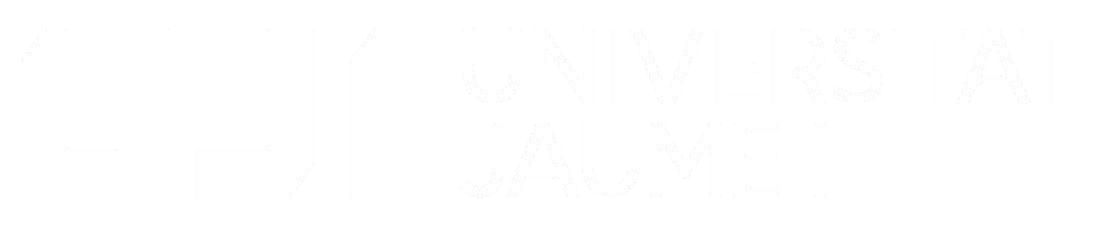 rectángulo.pyLas instrucciones se ejecutan en el orden en que aparecen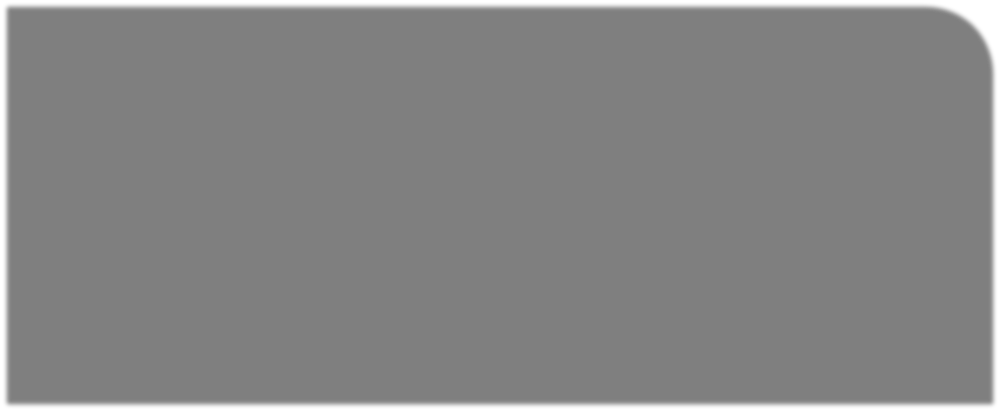 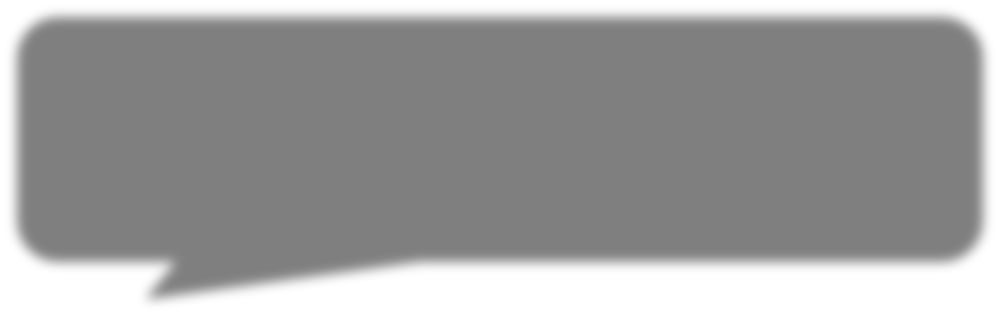 # Entrada de datos# Cálculos# Mostrar resultadosrectángulo.py①	# Entrada de datosLa línea 1 se ignora (es un comentario)②	base = float(input('Introduce la base: '))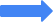 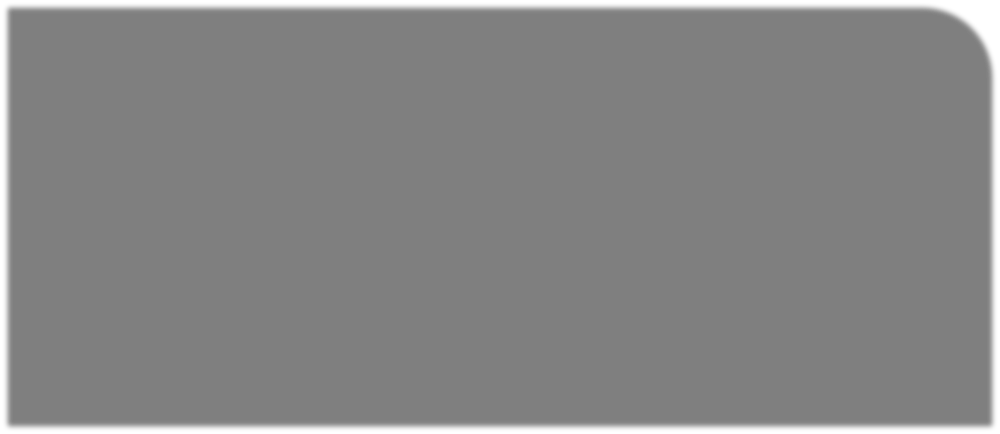 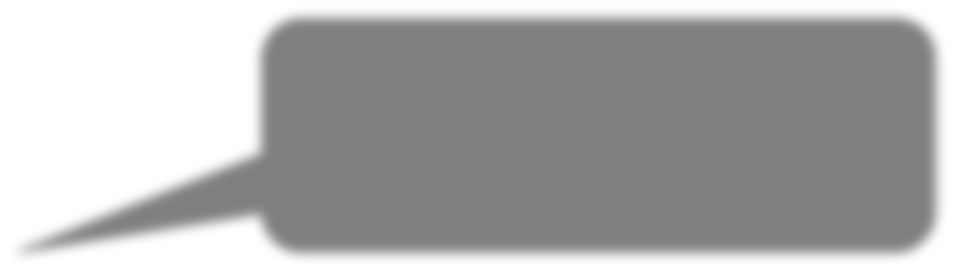 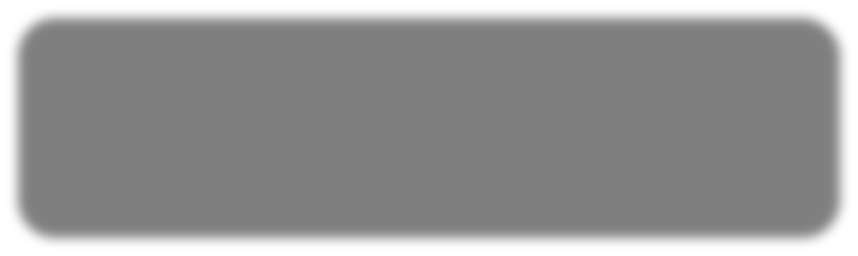 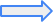 ③	altura = float(input('Introduce la altura: '))④⑤	# Cálculos⑥	área = base * altura⑦	perímetro = 2 * (base + altura)⑧⑨	# Mostrar resultados⑩	print(f'El área es {área} y el perímetro es {perSíimgueietnrteol}ín'ea)a ejecutarLínea que acaba de ejecutar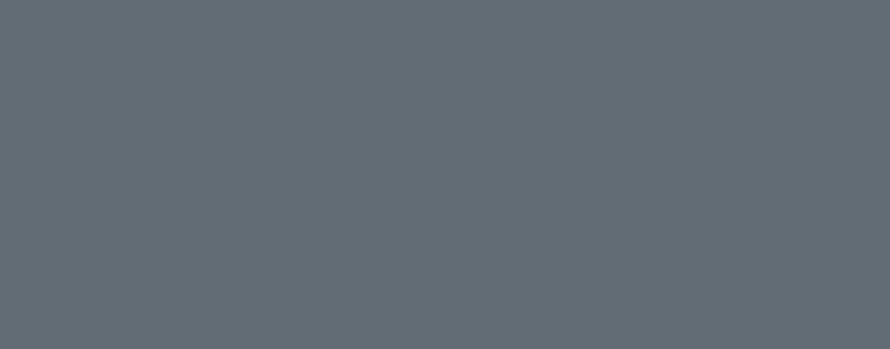 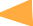 rectángulo.py①	# Entrada de datos②	base = float(input('Introduce la base: '))③	altura = float(input('Introduce la altura: '))④⑤⑥	Run: rectángulo⑦⑧⑨⑩	etro es {perSíimgueietnrteol}ín'ea)a ejecutarLínea que acaba de ejecutar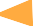 rectángulo.py①	# Entrada de datos②	base = float(input('Introduce la base: '))③	altura = float(input('Introduce la altura: '))④⑤⑥	Run: rectángulo⑦⑧⑨⑩	etro es {perSíimgueietnrteol}ín'ea)a ejecutarLínea que acaba de ejecutarrectángulo.py①	# Entrada de datos②	base = float(input('Introduce la base: '))③	altura = float(input('Introduce la altura: '④⑤	# Cálculos⑥	área = base * altura⑦	perímetro = 2 * (base + altura)⑧⑨	# Mostrar resultados⑩	print(f'El área es {área} y el perímetro es{perSíimgueietnrteol}ín'ea)a ejecutar Línea que acaba de ejecutarrectángulo.py①	# Entrada de datos②	base = float(input('Introduce la base: '))③	altura = float(input('Introduce la altura: '④⑤	# Cálculos⑥	área = base * altura⑦	perímetro = 2 * (base + altura)⑧⑨	# Mostrar resultados⑩	print(f'El área es {área} y el perímetro es{perSíimgueietnrteol}ín'ea)a ejecutar Línea que acaba de ejecutarrectángulo.py①	# Entrada de datos②	base = float(input('Introduce la base: '))③	altura = float(input('Introduce la altura: '④⑤	# Cálculos⑥	área = base * altura⑦	perímetro = 2 * (base + altura)⑧⑨	# Mostrar resultados⑩	print(f'El área es {área} y el perímetro es{perSíimgueietnrteol}ín'ea)a ejecutar Línea que acaba de ejecutarrectángulo.py①	# Entrada de datos②	base = float(input('Introduce la base: '))③	altura = float(input('Introduce la altura: '④⑤⑥⑦⑧⑨⑩	print(f'El área es {área} y el perímetro es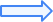 {perSíimgueietnrteol}ín'ea)a ejecutar Línea que acaba de ejecutar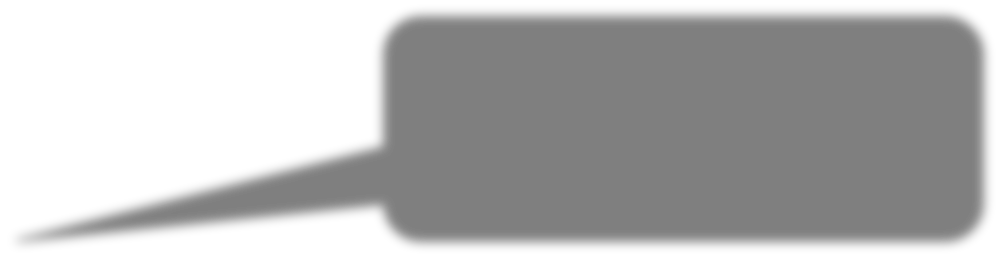 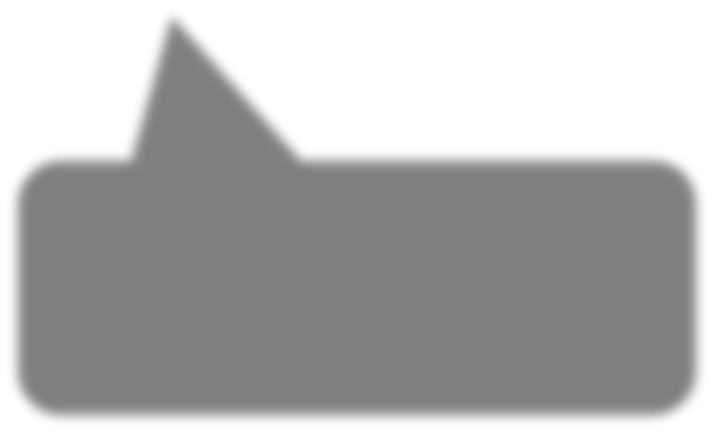 Introduce una cantidad de segundos: 25374Equivalen ahoras,minutos y 54segundos¿Cómo calcular¿Y los minutos?¿Y los segundos?las horas?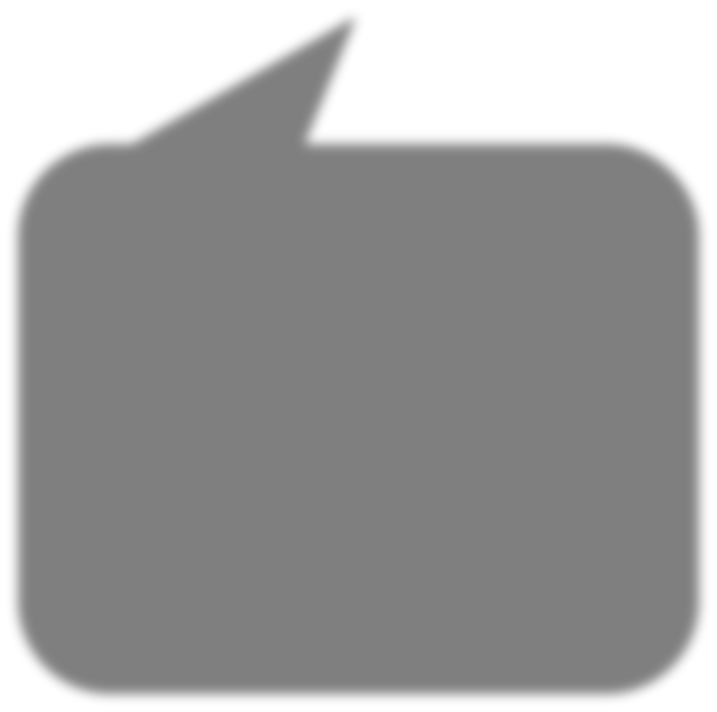 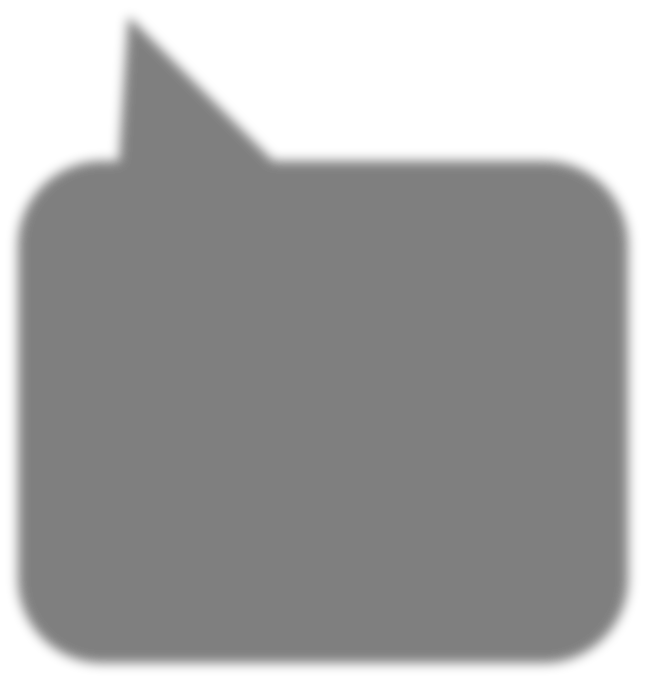 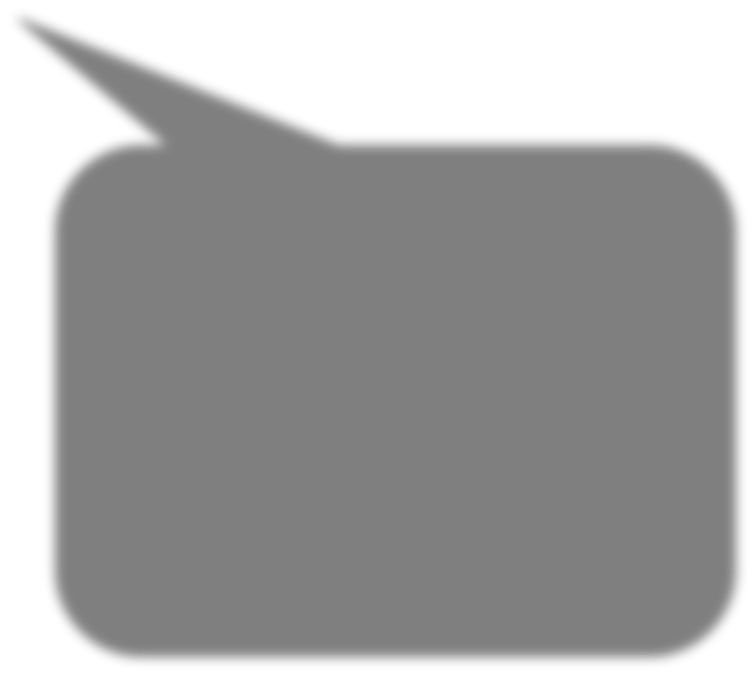 2537417436007174	6054	2174	6054	2desglose.py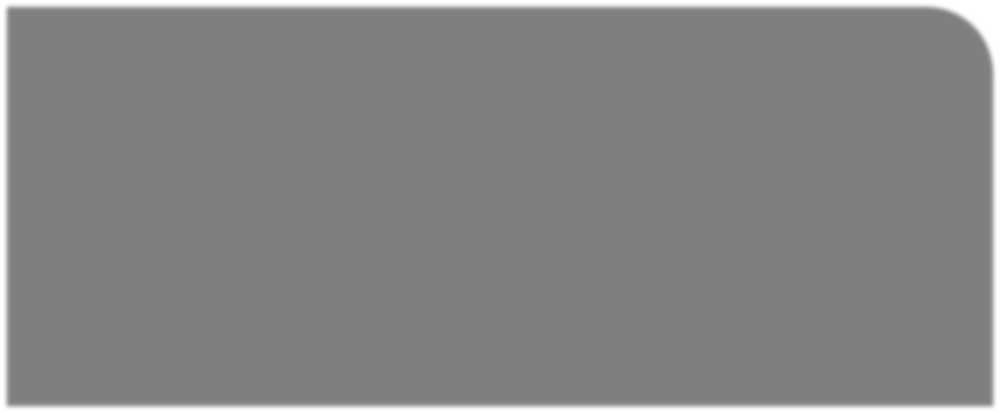 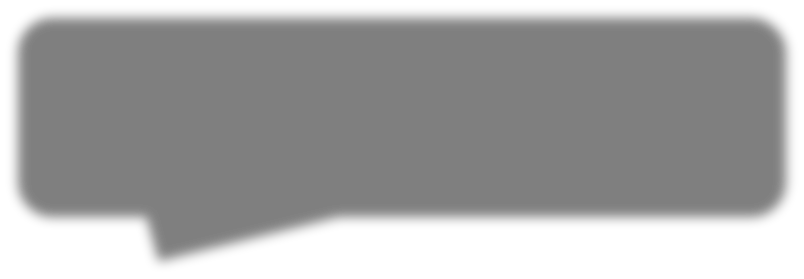 ¿Cómo lo hacemos?desglose.py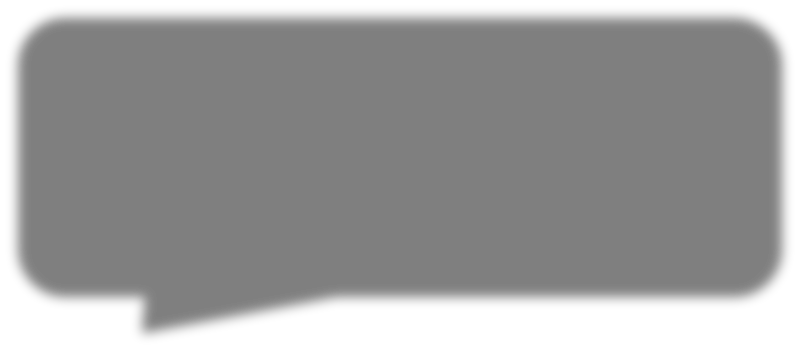 # Entrada de datos# Cálculos# Mostrar resultadosEmpezamos con la estructura estudiadadesglose.py# Entrada de datosLa cantidad inicial de segundos es el dato de entradatotal_segundos = int(input('Introduce una cantidad de segundos: ')) # Cálculos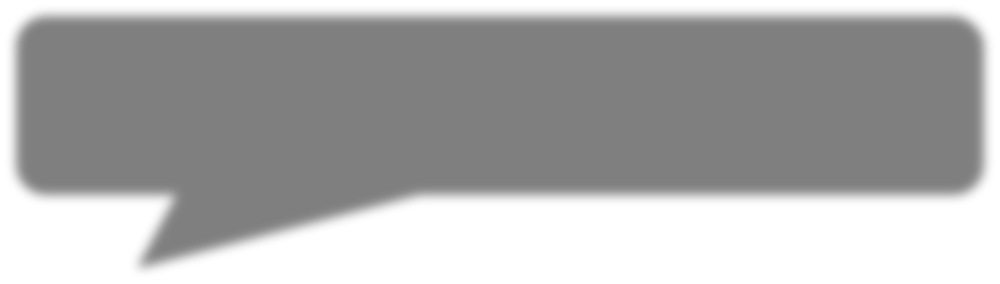 # Mostrar resultadosdesglose.py# Entrada de datostotal_segundos = int(input('Introduce una cantidad de segundos: '))# Cálculos# Mostrar resultadosLas horas, minutos y segundos son los datos de salidaprint(f'Equivalen a {horas} horas, {minutos} minutos y {segundos} segundos')desglose.py# Entrada de datostotal_segundos = int(input('IntrodNuececeusnitaamcaonstiedsacdribdeir lsaesgundos: '))# Cálculosexpresiones aritméticas que calculen los datos de salida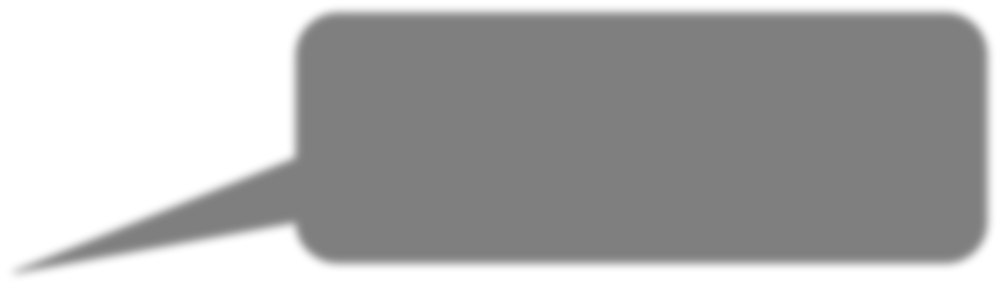 # Mostrar resultadosprint(f'Equivalen a {horas} horas, {minutos} minutos y {segundos} segundos')desglose.pyPara calcular las horas:# Entrada de datos253743600total_segundos = int(input('Introduce una cantidad17d4e segu7ndos: ')) # Cálculos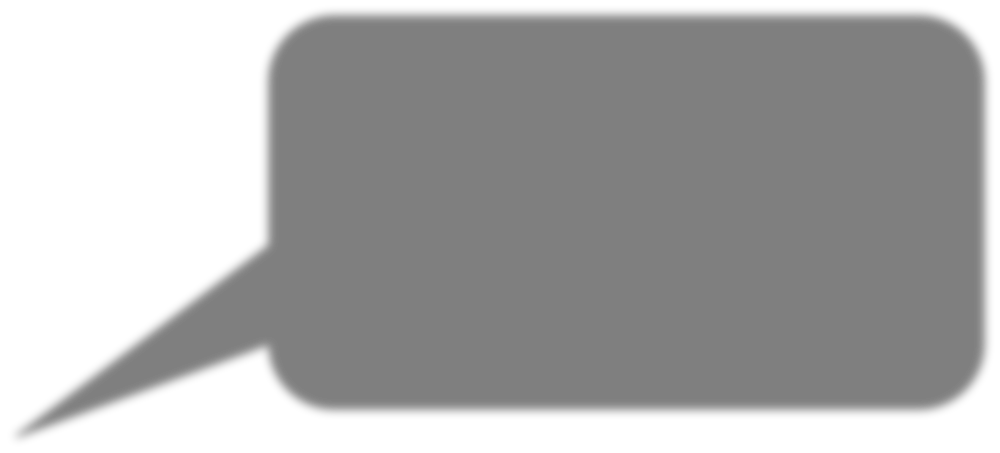 horas = minutos = segundos =# Mostrar resultadosprint(f'Equivalen a {horas} horas, {minutos} minutos y {segundos} segundos')desglose.py# Entrada de datostotal_segundos = int(input('Introduce una cantidad dPearsaeglousndmosin:u'to))s:# Cálculoshoras = total_segundos // 3600 minutos =segundos =# Mostrar resultados174	6054	2print(f'Equivalen a {horas} horas, {minutos} minutos y {segundos} segundos')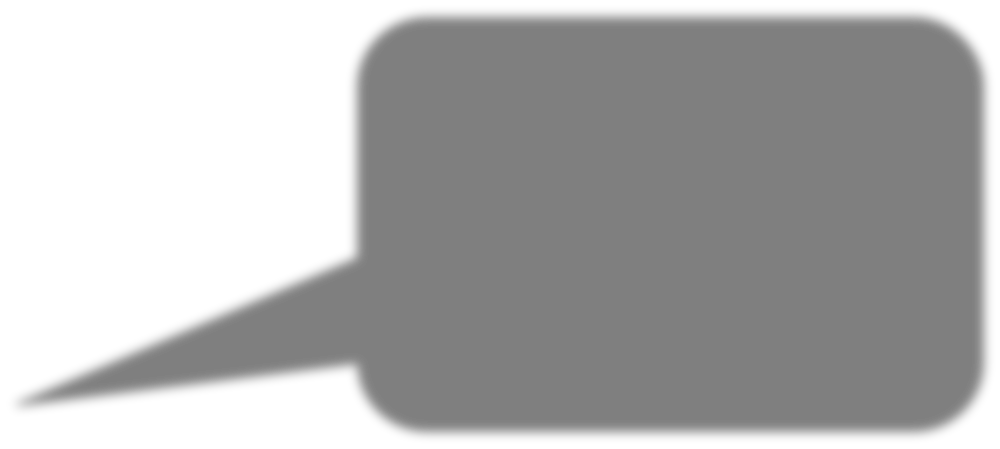 desglose.py# Entrada de datostotal_segundos = int(input('Introduce una cantidad dPearsaeglousndmosin:u'to))s:# Cálculoshoras = total_segundos // 3600 resto_horas = total_segundos % 3600 minutos =segundos =# Mostrar resultados174	6054	2print(f'Equivalen a {horas} horas, {minutos} minutos y {segundos} segundos')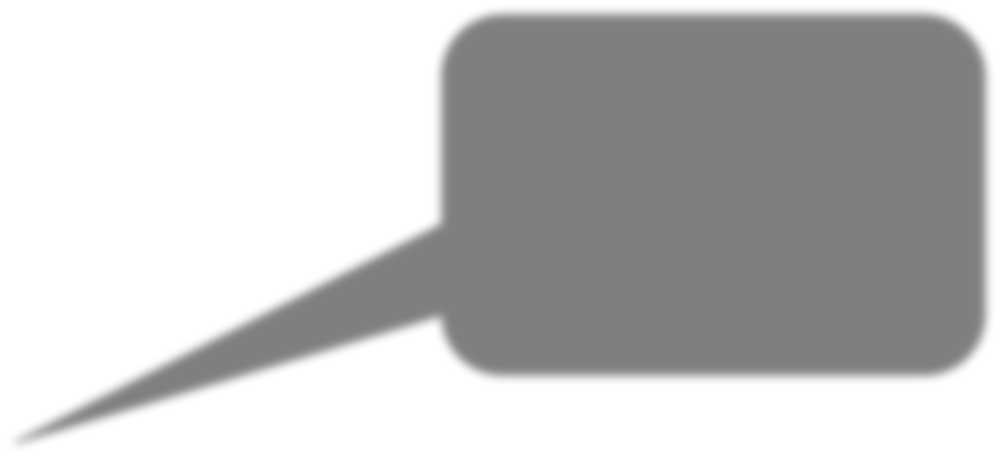 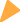 desglose.py# Entrada de datostotal_segundos = int(input('Introduce una cantidad de segundos: '))Para los segundos:# Cálculoshoras = total_segundos // 3600 resto_horas = total_segundos % 3600 minutos = resto_horas // 60 segundos =# Mostrar resultados174	6054	2print(f'Equivalen a {horas} horas, {minutos} minutos y {segundos} segundos')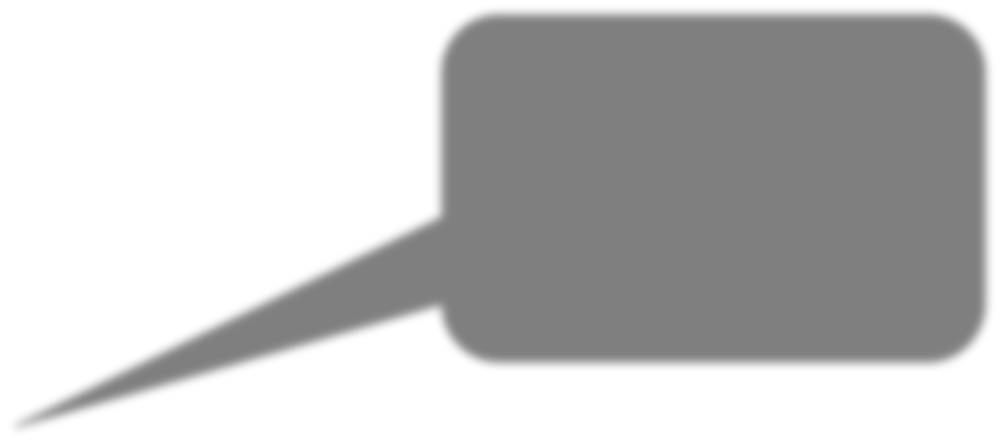 desglose.py# Entrada de datosIntenta reproducir «a mano» todos los cálculos que haría el programa para 50000 segundostotal_segundos = int(input('Introduce una cantidad de segundos: ')) # Cálculos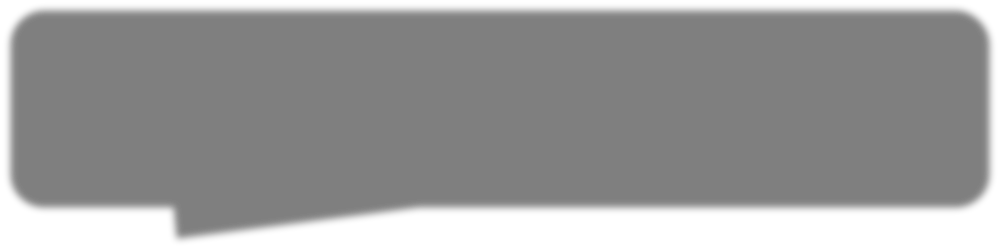 horas = total_segundos // 3600 resto_horas = total_segundos % 3600 minutos = resto_horas // 60 segundos = resto_horas % 60# Mostrar resultadosprint(f'Equivalen a {horas} horas, {minutos} minutos y {segundos} segundos')¿Cuántos litrosnecesitas? 6A partir del número de litros necesarios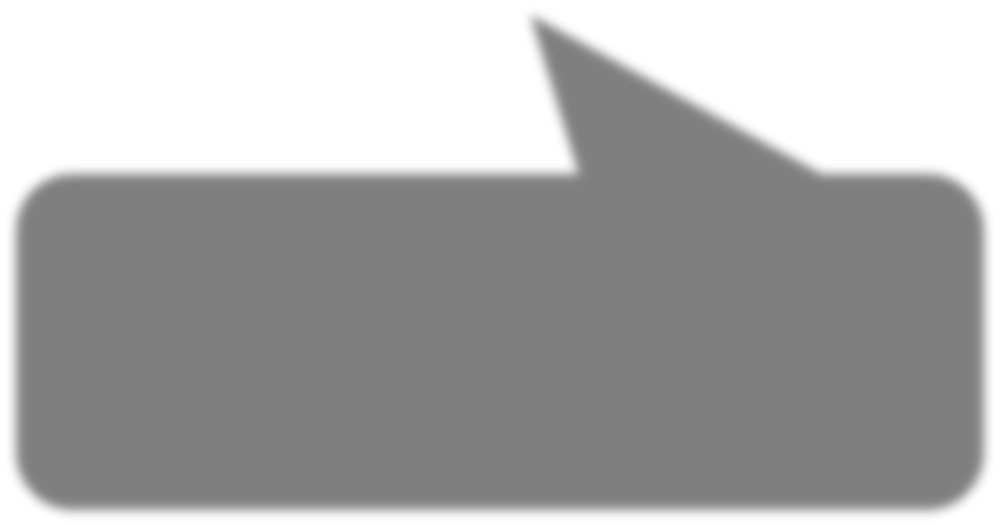 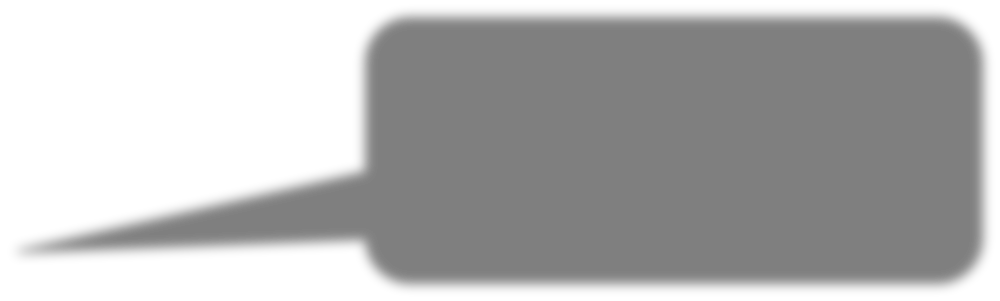 8 botellas cuestan 42.0 euros2 garrafas cuestan 55.0 eurosel programa muestra cuántos envases de un «mismo tipo» hacen falta, así como el importe asociadoaceite.py# Entrada de datos# Cálculos# Mostrar resultadosaceite.py# Entrada de datoslitros = float(input('¿Cuántos litros necesitas? ')) # Cálculos# Mostrar resultadosaceite.py# Entrada de datoslitros = float(input('¿Cuántos litros necesitas? '))# Cálculos botellas =# Mostrar resultadosaceite.pyfrom math import ceil# Entrada de datoslitros = float(input('¿Cuántos litros necesitas? '))# Cálculosbotellas = ceil(litros / 0.75)# Mostrar resultadosaceite.pyfrom math import ceil# Entrada de datoslitros = float(input('¿Cuántos litros necesitas? '))# Cálculosbotellas = ceil(litros / 0.75) precio_botellas = botellas * 5.25# Mostrar resultadosaceite.pyfrom math import ceil# Entrada de datoslitros = float(input('¿Cuántos litros necesitas? '))# Cálculosbotellas = ceil(litros / 0.75) precio_botellas = botellas * 5.25 garrafas = ceil(litros / 5) precio_garrafas = garrafas * 27.50# Mostrar resultadosIsabel Gracia, Pedro García-Sevilla, Angeles López gracia@uji.es, pgarcia@uji.es, lopeza@uji.es#ProDigital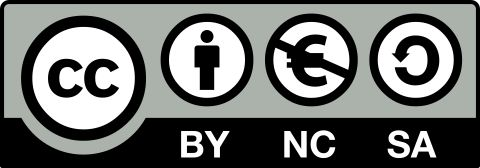 Run: aceite¿Cuántos litros necesitas? 68 botellas cuestan 42.0 euros2 garrafas cuestan 55.0 euros¿Cuántos litros necesitas? 68 botellas cuestan 42.0 euros2 garrafas cuestan 55.0 euros¿Cuántos litros necesitas? 68 botellas cuestan 42.0 euros2 garrafas cuestan 55.0 eurosRun: aceite¿Cuántos litros necesitas? 1926 botellas cuestan 136.5 euros4 garrafas cuestan 110.0 euros¿Cuántos litros necesitas? 1926 botellas cuestan 136.5 euros4 garrafas cuestan 110.0 euros¿Cuántos litros necesitas? 1926 botellas cuestan 136.5 euros4 garrafas cuestan 110.0 eurosprint(f'{botellas} botellas cuestan{precio_botellas}euros')print(f'{garrafas} garrafas cuestan{precio_garrafas}euros')